　　　　　　　僕の絵・花の道３４蛙がサボテンの針と針の葉の間に　佇んでいるじっと座っている六月　花の道を通ってくると花街道から帰って玄関に咲いている真っ赤なサボテンの花カエルが佇んでいるなぜか　二日間も　夜はどうしたのか水はどうしたのか一度消えて　また現れて　そして消えた孔雀サボテンに愛を寄せて　花の道にそして消えた　　　　みちお・画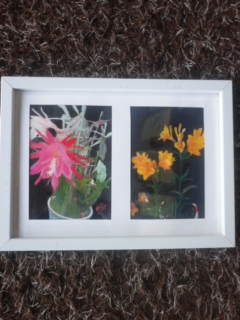 のっぽのカサブランカが覗いている　僕には蛙が飛びつかない　　　　　　　　　　　　　みちお・画花街道に入る前の卍の道の角に育ちゃんの家の垣根に　取り残された鉄扇の花を花の道に入れた錆びた金網の塀が独居か、不在がちな母屋を物語っている瑞宝賞のような勲章に似ている父よ　青空に着物の父が　笑っている　　　　みちお・画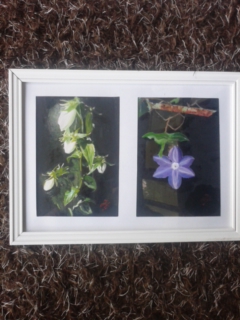 昼なのに蛍がとぶ　蛍袋を描く蛍の里の演奏会田口の信号の手前の花の道を左に登って　直火が見える　バーべキューの匂いが漂う　みちお・画去年も今年も　匂いだけ　蛍はまだ見ていない大学の客員教授の「奥様」に会ってみたい源氏物語の人　葵の上(あおいのうえ)に　似ているのか　紫色のつゆ草がそういう　種が飛んで　子孫を増やしている　　　　花の道に入れないことにしよう花菖蒲に申し訳ないからみちお・画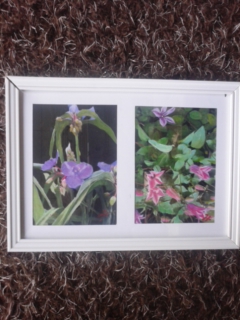 そんなの構わない僕は咲き始めたころは紫色に今は桃色に口を咎かせてしゃべっているひとりの時は美しく咲く　ごらん・・・みちお・画小さな花よ　　　小さな優しさをありがとう　　　　あなたに贈りたい　愛情を　　　　　白よ　桃色よ　　　　　　あなたに届けばいい　　　みちおみちお・画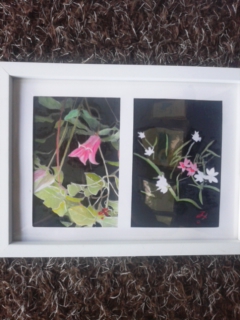 ひとりで咲いている　鉄扇に替える紫に　白に　ピンクに　　美しく描いてみた花は誰でも美しい花の道の主人公Clematis is the main character of my picture美しい　美しく描けたみちお・画野菊さえも向日葵のように咲く太陽に感謝を込めて空に輝きを跳ね返して　激しい世の中に戦いを挑む力がみなぎる花言葉は　元気　それとも真実がいいですか？みちお・画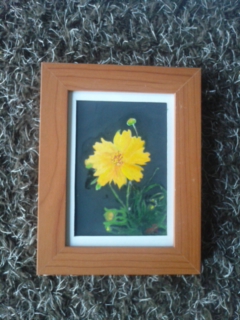 石楠花の花はもう終わっている草津温泉に続く急坂の途中で　石楠花を見つけて　尋ねた「この近くに中澤さんという家がありません？」石楠花が庭に咲いている家です　が　花の道を尋ねたみちお・画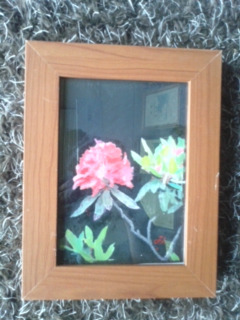 花の道に花街道に雨と風に倒れかかって咲いている小花を　（Ornithogalum）オーソムガラムって　名前ですか花を摘み取っているの？「咲き終わった花を摘みとるとまた咲くのよ」ええ　そうなんだ😊みちお・画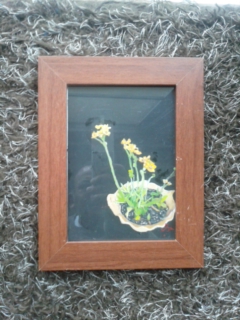 みちお・画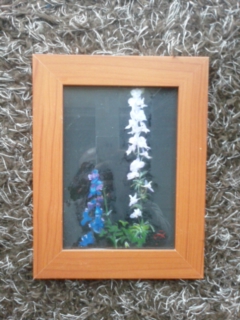 花街道のこの花も雨に倒されている千鳥草は白い空色も千鳥草雨が止むと自分の力で起き上がっている雨はいたずらに降っているのではないこの椿にもう花はない　ポトリと落ちたのはいつ？　　　　みちお・画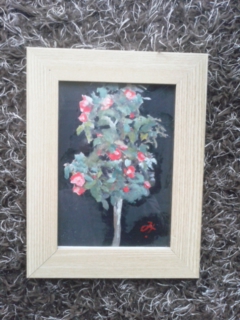 この梅には大きな実がなっている　一つ、二つみちお・画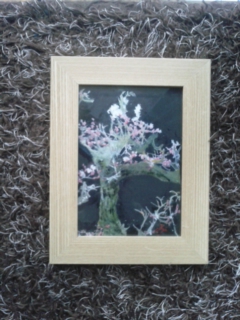 これは芝桔梗ですか？　今でも咲いている　　　みちお・画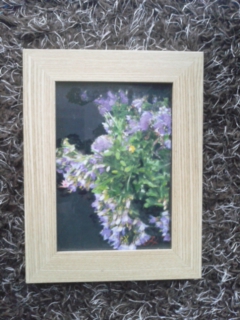 アルペンブルーだそうな　星みたいに花弁が輝いているみちお・画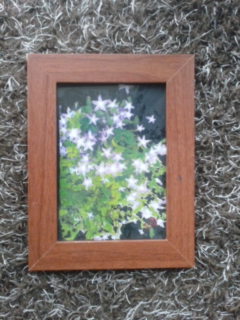 真っ赤に手毬のように花手毬　花の道にどうぞ　ついてあげるから　　　　　　みちお・画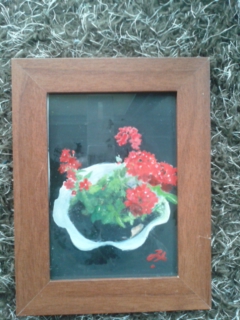 名前は花に訊け　七月になったら　隣人に聴くみちお・画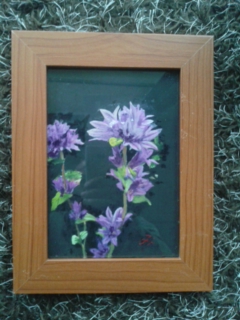 七月がすぐ来るよ　もう来るよ平成二十九年六月詩日みちお（七十四歳）